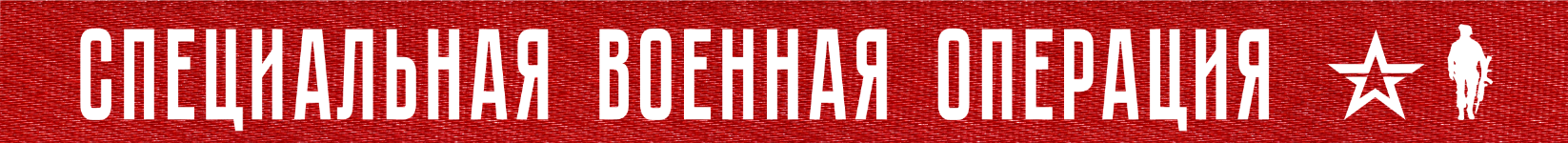 Вооруженные Силы Российской Федерации продолжают специальную военную операцию.На Купянском направлении две ротные тактические группы ВСУ предпринимали безуспешные попытки атаковать подразделения российских войск в направлении населенного пункта Куземовка Луганской народной республики.В результате нанесенного огневого поражения подразделения противника были остановлены и отброшены к исходному рубежу.Уничтожено более 120 украинских военнослужащих, шесть танков, пять боевых машин пехоты, три бронетранспортера и пять автомобилей.На Красно-Лиманском направлении в результате активных действий подразделений российских войск отражена атака двух мотопехотных рот ВСУ, усиленных иностранными наемниками, в направлении населенного пункта Червонопоповка Луганской народной республики.Потери противника за сутки на данном направлении составили до 90 украинских военнослужащих и боевиков убитыми и ранеными, пять боевых бронированных машин и шесть пикапов.На Южно-Донецком направлении активными действиями российских войск и огнем артиллерии пресечена попытка мотопехотной роты ВСУ атаковать в направлении населенного пункта Новоселка Донецкой народной республики.Уничтожено более 80 украинских военнослужащих, один танк, две боевые машины пехоты, два бронетранспортера и три автомобиля.Оперативно-тактической и армейской авиацией, ракетными войсками и артиллерией за сутки поражены три пункта управления ВСУ в районах населенных пунктов Купянск Харьковской области, Стельмаховка Луганской Народной Республики и Чернобаевка Херсонской области, а также 54 артиллерийских подразделения на огневых позициях, живая сила и военная техника в 174-х районах.В районах населенных пунктов Зеленый Гай Харьковской области и Александро-Калиново Донецкой Народной Республики уничтожены две радиолокационные станции контрбатарейной борьбы производства США AN/TPQ-50.В районе населенного пункта Вольнянск Запорожской области уничтожен радиолокатор украинского зенитного ракетного комплекса С-300.В районе населенного пункта Львово Херсонской области уничтожен склад вооружения и военной техники ВСУ.В районе города Харьков уничтожено хранилище топлива для военной техники ВСУ.В ходе контрбатарейной борьбы российской артиллерией подавлены две батареи реактивных систем залпового огня HIMARS и «Ольха» в районах населенных пунктов Кирпотино Запорожской области и Борозенское Херсонской области.Средствами противовоздушной обороны за сутки уничтожены шесть беспилотных летательных аппаратов в районах населенных пунктов Краснореченское, Песчаное, Золотое Луганской Народной Республики, Валерьяновка, Евгеновка Донецкой Народной Республики и Бурчак Запорожской области.Кроме того, перехвачено три реактивных снаряда системы залпового огня HIMARS в районе населенного пункта Меловатка Луганской Народной Республики.Всего с начала проведения специальной военной операции уничтожены: 333 самолета, 176 вертолетов, 2504 беспилотных летательных аппарата, 388 зенитных ракетных комплексов, 6593 танка и других боевых бронированных машин, 891 боевая машина реактивных систем залпового огня, 3577 орудий полевой артиллерии и минометов, а также 7216 единиц специальной военной автомобильной техники.14  ноября  2022 г., 13:35 (МСК)263-й  деньПРОЧТИ И ПЕРЕДАЙ ДРУГОМУ!